Liste d’inventaire				Bac RAKO grand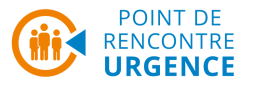 NbreDésignationRemarquesDate d'expirationRemplacement1Manchon de remplissage2Bobine de câble (33m)2Réglette de prises  (8 prises)1Instructions d'utilisation pour le groupe électrogène de secours1Pièce de raccordement / rallonge avec 
fiche CEE16/3 et prise mobile TPE T23 (1.5 m, 3x1.5 mm2)Uniquement à la réception d'un grand groupe électrogène de secours de marque Atlas Copco